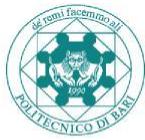 Da ALLEGATO 2.1 CdD del 2/05/2017POLITECNICO DI BARICLASSE L-9 INGEGNERIA INDUSTRIALE 
MANIFESTO DEL CORSO DI LAUREA IN 
INGEGNERIA Gestionale 
MANAGEMENT ENGINEERING (1ST DEGREE COURSE) A.A. 2017-2018A.A. 2017-2018  Laurea in Ingegneria Gestionale * esame unico per insegnamento a sviluppo annualeLe schede dettagliate degli insegnamenti con il relativo programma sono presenti sul sito http://www.climeg.poliba.it/, alla voce “Offerta didattica gestionale”.I anno - Ingegneria Gestionale (9 esami)I anno - Ingegneria Gestionale (9 esami)I anno - Ingegneria Gestionale (9 esami)I anno - Ingegneria Gestionale (9 esami)1° semestre2° semestreInsegnamentoCFUInsegnamentoCFUAnalisi matematica e geometriaCalculus and GeometryAnalisi Matematica I (AF: di base AD: Matematica, informatica e statistica SSD: MAT/05) (Calculus I)Geometria e Algebra(AF: di base AD: Matematica, informatica e statistica SSD: MAT/03) Geometry and Algebra6+6Analisi matematica II(AF: di base AD: Matematica, informatica e statistica SSD: MAT/05) (Calculus II)6Fisica 1  (AF: di base AD: Fisica e Chimica SSD: FIS/01) Physics 26Fisica 2 (AF: di base AD: Fisica e Chimica SSD: FIS/01) Physics 26 Informatica e Economia per l’ingegneria*Fondamenti di Informatica (AF: di base AD: Matematica, informatica e statistica SSD: ING-INF/05)Informatics6Informatica e Economia per l’ingegneria*Economia ed organizzazione aziendale(AF: caratterizzanti AD: Ingegneria gestionale SSD ING-IND/35)                                                             Business Economics and Management6Lingua Inglese B1(AF: Altre attività AD: Lingua straniera)-Idoneità(English B1)3Chimica(AF: di base AD: Fisica e chimica SSD: CHIM/07)Chemistry6Metodi di ottimizzazione(AF: di base AD: Matematica, informatica e statistica SSD: MAT/08)Optimization Methods6CFU totali27CFU totali30II anno - Ingegneria Gestionale ( 6 esami)II anno - Ingegneria Gestionale ( 6 esami)II anno - Ingegneria Gestionale ( 6 esami)II anno - Ingegneria Gestionale ( 6 esami)II anno - Ingegneria Gestionale ( 6 esami)II anno - Ingegneria Gestionale ( 6 esami)II anno - Ingegneria Gestionale ( 6 esami)II anno - Ingegneria Gestionale ( 6 esami)1° semestre1° semestre2° semestre2° semestreInsegnamentoInsegnamentoCFUCFUInsegnamentoInsegnamentoCFUCFUSistemi Economici(AF: caratterizzanti AD: Ingegneria gestionale SSD: ING-IND/35)   Economics SystemsSistemi Economici(AF: caratterizzanti AD: Ingegneria gestionale SSD: ING-IND/35)   Economics Systems66Principi di Ingegneria Elettrica(AF: caratterizzanti AD: Ingegneria gestionale SSD: ING-IND/31)Principles of  Electrical EngineeringPrincipi di Ingegneria Elettrica(AF: caratterizzanti AD: Ingegneria gestionale SSD: ING-IND/31)Principles of  Electrical Engineering66Elementi di meccanica delle macchine e Progettazione meccanicaElements of Mechanics of Machine and of Mechanical DesignElementi di meccanica delle macchine(AF: caratterizzanti AD: Ingegneria meccanica SSD: ING-IND/13)Elements of Mechanics of Machine Elementi di Progettazione meccanica(AF: caratterizzanti AD: Ingegneria meccanica SSD: ING-IND/14)Elements of Mechanical DesignElementi di meccanica delle macchine e Progettazione meccanicaElements of Mechanics of Machine and of Mechanical DesignElementi di meccanica delle macchine(AF: caratterizzanti AD: Ingegneria meccanica SSD: ING-IND/13)Elements of Mechanics of Machine Elementi di Progettazione meccanica(AF: caratterizzanti AD: Ingegneria meccanica SSD: ING-IND/14)Elements of Mechanical Design6 + 6 6 + 6 Manufacturing and Materials Engineering Tecnologia Meccanica e dei Materiali(AF: caratterizzanti AD: Ingegneria gestionale SSD: ING-IND/16)Moduli:- Tecnologia dei Materiali- Tecnologia MeccanicaManufacturing and Materials Engineering Tecnologia Meccanica e dei Materiali(AF: caratterizzanti AD: Ingegneria gestionale SSD: ING-IND/16)Moduli:- Tecnologia dei Materiali- Tecnologia Meccanica6 + 66 + 6Calcolo e probabilità e statistica(AF: affine AD: di Base- SSD: MAT/06)Probability and StatisticsCalcolo e probabilità e statistica(AF: affine AD: di Base- SSD: MAT/06)Probability and Statistics66Fluidodinamica e Sistemi EnergeticiFluid Dynamics and Energy SystemsFluidodinamica(AF: affini o integrative AD:Affini o integrative SSD: ING-IND/06)Fluid Dynamics Sistemi Energetici(AF: caratterizzanti AD: Ingegneria energetica SSD: ING-IND/08)Energy SystemsFluidodinamica e Sistemi EnergeticiFluid Dynamics and Energy SystemsFluidodinamica(AF: affini o integrative AD:Affini o integrative SSD: ING-IND/06)Fluid Dynamics Sistemi Energetici(AF: caratterizzanti AD: Ingegneria energetica SSD: ING-IND/08)Energy Systems6+66+6Metodi di rappresentazione tecnica(AF: caratterizzante AD: ing. meccanica: ING-IND/15)       Methods for Technical RepresentationMetodi di rappresentazione tecnica(AF: caratterizzante AD: ing. meccanica: ING-IND/15)       Methods for Technical Representation66CFU totaliCFU totali3030CFU totaliCFU totali3030III anno - Ingegneria Gestionale ( 5 Esami)III anno - Ingegneria Gestionale ( 5 Esami)III anno - Ingegneria Gestionale ( 5 Esami)III anno - Ingegneria Gestionale ( 5 Esami)1° semestre2° semestreInsegnamentoCFUInsegnamentoCFUImpianti Industriali*(AF: caratterizzanti AD: Ingegneria gestionale SSD ING-IND/17)Industrial Plants6  Gestione dell’Impresa e dei ProgettiBusiness and Project Management(AF: caratterizzanti AD: Ingegneria gestionale SSD ING-IND/35)Moduli:Gestione dell’ImpresaGestione dei Progetti6 + 6 Scelta libera(AF: Altre attività AD: A scelta dello studente)Elective Courses6+6Sicurezza del Lavoro*(AF: caratterizzanti AD: Ingegneria gestionale SSD: ING-IND/17)Safety of Work6Sistemi informativi gestionali(AF: caratterizzanti AD: Ingegneria gestionale SSD ING-IND/35)Management information systems6Qualità dei Processi Produttivi(AF: caratterizzanti AD: Ingegneria gestionale SSD: ING-IND/16)Quality  management of manufacturing processes6Basi di dati(AF: affine AD: di Base- SSD: ING-INF/05)DataBase6Tirocinio(AF: Altre attività AD: Ulteriori attività formative)Stage6Prova finale(AF: Altre attività AD: Prova finale)Final Examination3CFU totali30CFU totali33